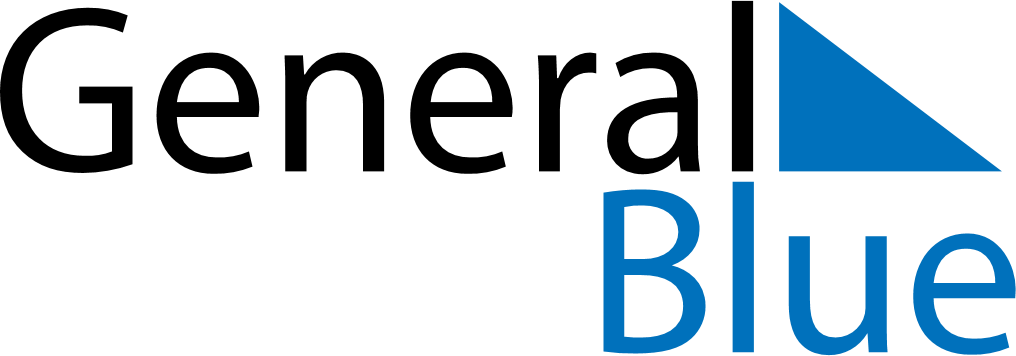 February 2027February 2027February 2027HungaryHungaryMondayTuesdayWednesdayThursdayFridaySaturdaySunday1234567Memorial Day of the Republic8910111213141516171819202122232425262728Memorial Day for the Victims of the Communist Dictatorships